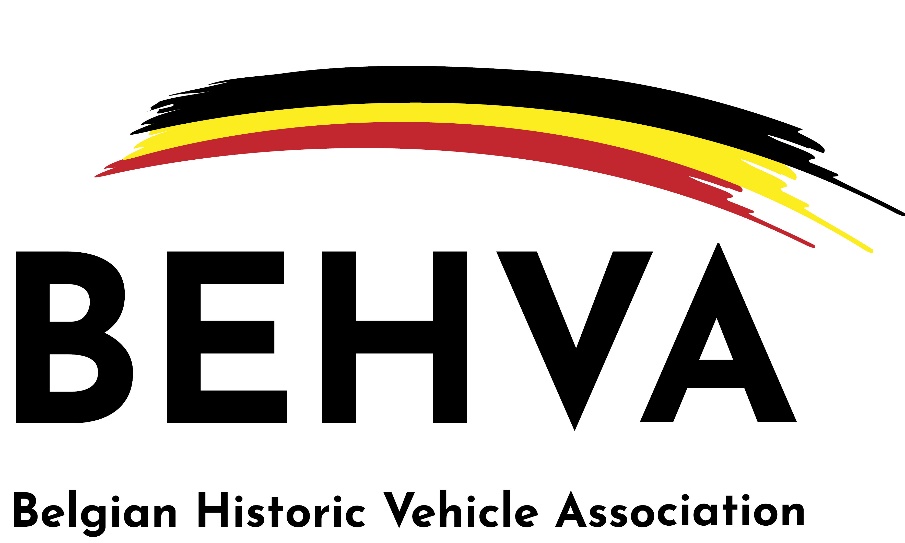 BEHVA Identificatiefiche(versie 01.01.2022)InleidingDe Belgian Historic Vehicle Association vzw (BEHVA) is een erkende organisatie die het behoud, de bescherming en de promotie van oude voertuigen nastreeft, alsook de cultuur die hieraan gelinkt kan worden.De volgende generaties zullen de vruchten kunnen plukken van deze authentieke elementen van het historisch patrimonium, dankzij het onderhouden van deze oude voertuigen, de toebehoren ervan en de documenten voortkomend uit onderzoek evenals folders, door het opstellen van richtlijnen, normen en instructies.De oude voertuigen moeten op een verantwoorde manier gebruikt worden; dit kan tot uiting komen via wetgeving, aanpassing van bepaalde politieke ideeën, hetzij door specifieke acties op touw te zetten met de steun van de gewestelijke, federale en internationale overheden.De promotie van de cultuur van de oude voertuigen zal gebeuren door middel van communicatie, organisatie van evenementen, forums en nationale seminaries. De BEHVA verdedigt de belangen van de liefhebbers van oude voertuigen bij de Belgische overheden, zowel op federaal, regionaal als gemeentelijk niveau.De BEHVA beschermt het industrieel erfgoed waar de oude voertuigen bij betrokken zijn.Om de liefhebbers optimaal te verdedigen en de economische activiteiten rond de oldtimer te promoten  is het uitermate belangrijk dat de BEHVA in het bezit gesteld wordt van de juiste gegevens van het oldtimerpark.Waarom een BEHVA ID Card?De BEHVA ID Card zal dienen om:- de historiek van een oldtimer te kunnen opsporen en opvolgen- de oldtimer voor eens en voor altijd te registreren in een database beheerd door de BEHVA.- de oldtimer registreren als deel van het industrieel erfgoed - de oldtimer registreren om administratieve redenen, teneinde op een correcte manier te antwoorden naar de Belgische overheden, zowel op federaal, regionaal en gemeentelijk vlak.- de nieuwe eigenaars helpen bij verlies/diefstal van de boorddocumenten /voertuigen- de nieuwe eigenaars informeren aangaande de eventuele wijzigingen die het voertuig ondergaan heeft- bescherming van de historiek van de voertuigen voor de volgende generaties- deelnemen aan rally's onder het vaandel van de BEHVAVoor welke voertuigen is de Identificatiefiche van toepassing?De Identificatiefiche van de BEHVA is geldig voor alle categorieën van oldtimers volgens de in voege zijnde wetgeving.Geldigheid van de Identificatiefiche van de BEHVA?De Identificatiefiche van de BEHVA is nominatief en zal enkel hernieuwd worden bij wijziging van eigenaar of indien er aanpassingen moeten aangebracht worden.LATEN WE SAMEN DE TOEKOMST VRIJWARENVRAAG NU EEN IDENTIFICATIEFICHE AAN VOOR UW OLDTIMERAlgemeenhedena) Verklaring van de aanvragerDe aanvrager bevestigt op zijn eer dat alle gegeven antwoorden, voor zover ze gekend zijn,  correct zijn en hij verbindt er zich toe om elke wijziging dat aan het voertuig zal aangebracht worden kenbaar te maken aan de Belgische Federatie voor Oude Voertuigen.b) Wet op de bescherming van de persoonlijke levenssfeerDe BEHVA vzw respecteert de regelgeving voor de bescherming van uw persoonlijke levenssfeer, conform de Belgische wet van 8 december 1992 betreffende de bescherming van de persoonlijke levenssfeer ten opzichte van de verwerking van persoonsgegevensc) Heel belangrijke notaDe BEHVA Identificatiefiche is een belangrijk document. Het geeft niet alleen een beschrijving van uw voertuig maar het draagt bij tot het opvolgen van de historiek en als zodanig van een waardig onderdeel van ons rijdend patrimonium. De fiche geeft in een oogopslag meteen de originele kenmerken van het voertuig en de eventuele aanpassingen.Mochten er op de aanvraag elementen ontbreken dan zal de Technische Commissie die opvragen. Zonder reactie van de aanvrager binnen de 20 dagen wordt een herinnering gestuurd. Mocht hierop geen reactie volgen binnen de 8 dagen, zal de aanvrager geïnformeerd worden dat het dossier zonder verder gevolg werd afgesloten.Wij danken u alvast voor uw begripAnderzijds is de BEHVA wel degelijk bewust dat niet alle liefhebbers de technische of mechanische kennis hebben voor het invullen van de vragenlijst. De BEHVA heeft zo’n 450 aangesloten clubs die de liefhebber kunnen bijstaan, ook zijn er een aantal experten die graag met raad en daad zullen helpen. Hun gegevens kunnen op de website van de BEHVA vzw gevonden worden.Ter herinnering, de opgegeven informatie van het voertuig dient overeen te stemmen zoals deze zich bevindt op het ogenblik van de aanvraag.AanvraagprocedureAlvorens van start te gaan!Neem rustig de tijd om dit dossier VOLLEDIG in te vullen!Alvorens dit dossier in te vullen raden we u aan om de volgende documenten bij de hand te houden:- identiteitskaart- laatste keuringsbewijs- laatste inschrijvingsbewijs (Belgisch of buitenlands)- indien beschikbaar, gelijkvormigheidsattest- instructieboekje van de oldtimerHoe deze aanvraag bij de BEHVA indienen!De aanvraag tot het bekomen van de identificatiefiche kan op de volgende manieren ingediend worden:Via de post : BEHVA vzw – Buro & Design Center – Postbox 51 (loc 215b) – 1020 BrusselsVia email : sec@behva.be Online : www.behva.beHet is absoluut noodzakelijk de volgende zaken bij de aanvraag te voegen:12 kleurenfoto's - indien via email, enkel in *jpg*-formaat minimum 300 dpi – Max 10MB/mail) . Eén van de foto’s in 3/4 vooraanzicht zal op de fiche aangebracht worden. Denk eraan een mooie foto te sturen ( let bv. op achtergrond)Rechts vooraanzichtLinks vooraanzicht Achterzijde rechtsAchterzijde links 	InterieurClose-up van het chassis-/kadernummerDashboardSnelheidsmeter / met close up van de huidige kilometer-/milesstand Linkerzijde motorcompartimentRechterzijde motorcompartimentClose-up van het motornummerClose-up identificatieplaatje 2° documentenKopij van het laatste inschrijvingsbewijs (Belgisch of buitenlands)Laatste keuringsbewijsIndien beschikbaar, kopij van het gelijkvormigheidsattestKopij van de BEHVA identificatiefiche van de vorige eigenaar –recto verso- indien beschikbaarKopij van documenten van de fabrikant indien gekend, kopij(en) van de historiek van het voertuigKopij bewijs van lidmaatschap aan een club (zie vragenlijst (*1))Andere nuttige documenten (bv; British Motor Heritage Certificate, attest van bouwjaar, …)Bij ontvangst van de aanvraag en de betaling, zal de BEHVA de inhoud van het dossier en de gegeven antwoorden controleren. LET OP : elk ontbrekend element kan aanleiding geven tot vertraging.Daarna ontvangt de aanvrager een uitnodiging tot verificatie van het voertuig . Na controle van het voertuig en aanvaarding van het dossier door de BEHVA en mits ontvangst van de betaling (zie rubriek ‘Betalingsvoorwaarden'), zal de BEHVA de Identificatiefiche opsturen naar de aanvrager.Controle van het voertuigOm de BEHVA Fiche te verwerken, en bij twijfel door de Technische Commissie, moet het voertuig gecontroleerd worden.Er zijn twee mogelijkheden :u wordt uitgenodigd, zonder bijkomende kosten, om het voertuig aan de controle te onderwerpen bij de BEHVA vzw – Buro & Design Center – Postbox 51 (loc 215b) – 1020 Brusselsde controle van het voertuig kan gebeuren na afspraak op een door u te bepalen plaats, weliswaar op uw kosten (zie rubriek 'Betalingsvoorwaarden').BetalingsvoorwaardenVoor liefhebbers die lid zijn van een club aangesloten aan de BEHVA			150,00 EUR*Voor liefhebbers die een abonnement SUPPORTER BEHVA hebben onderschreven	150,00 EUR*Voor liefhebbers die GEEN lid noch SUPPORTER BEHVA zijn				200,00 EUR*Prijs voor het bekomen van een duplicaat: 						  50,00 EUR*De betaling dient op voorhand uitgevoerd te worden op de bankrekening van de BEHVA:BNP Paribas Fortis 
IBAN  BE83 0012 6534 7115 
BIC GEBABEBBMededeling : Naam + voornaam van de aanvrager + merk en type van het voertuigBijkomende kosten : controle voertuig op verplaatsing :Tarief per kilometer(gerekend vanaf de burelen van de BEHVA vzw): 0,50 EUR/kmVoor de controle van het voertuig zal er u, na de controle, een afzonderlijke factuur toegestuurd wordenBij annulatie van de aanvraag:Een creditnota zal aangemaakt worden maar er zal steeds een forfait van 75,00 EUR aangerekend worden voor de dossier kosten.Contact BEHVACorrespondentieadres: BEHVA vzw Buro & Design Center – Postbox 51 (loc 215b) – 1020 BrusselsTelefoon : 02 377 13 46E-mail : sec@behva.beUrl : www.behva.be 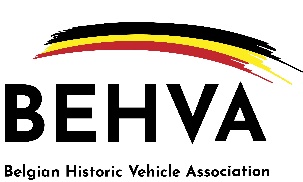 Aanvraag BEHVA IdentificatieficheHet voertuig is/zal ingeschreven worden op naam van :	 een particulier	 een bedrijfGegevens van de aanvrager/eigenaarIndien het voertuig ingeschreven is/wordt op naam van een particulier, gelieve de volgende gegevens in te vullenUw identificatienummer BEHVA__________________________________________________Naam + Voornaam:		__________________________________________________Straat + nummer:		__________________________________________________Postcode + Gemeente: 	__________________________________________________Rijksregisternummer:		__________________________________________________Telefoon:	_________________   Fax _________________   GSM ________________Email :		_____________________________________________________________Ik ben lid van een club:	 Ja 		 Neen          Zo ja, welke club?	(*1)		__________________________________________________(*1)	bewijs van lidmaatschap bijvoegen (kopie lidkaart, kopie bewijs van betaling, attest club)Indien het voertuig ingeschreven is/zal ingeschreven worden op naam van een vennootschap, gelieve de volgende gegevens invullen (*2)(*2) copie bijvoegen van de statuten van de vennootschap waaruit blijkt dat de aanvrager bestuurder is van deze vennootschap.Naam vennootschap:		__________________________________________________Juridische vorm: 		__________________________________________________Straat + nummer:		__________________________________________________Postcode + gemeente: 	__________________________________________________Ondernemingsnummer (BTW)	____________________________________________Telefoon:	_________________   Fax _________________   GSM ________________Email :		_____________________________________________________________Url : 		_____________________________________________________________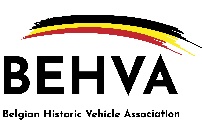 Gegevens van het voertuigAlgemeen Auto		 Auto dubbel gebruik	 Motorfiets	 Bromfiets	 Vrachtauto Lichte vrachtauto	 Landbouwvoertuig	 Minibus	 Bus/Autocar	 Competitievoertuig Andere, specificeer _________________________________________________________________IdentificatieMerk			______________________________________________________________Type / Model		______________________________________________________________Chassis-/kadernummer:______________________________________________________________Bouwjaar : __________		Datum 1e in verkeerstelling :_______________________Heeft u het voertuig ingevoerd?  Ja 	 Neen 	Zo ja, uit welk land? ___________________Nummerplaat (Indien gekend) (*3):___________________________________________ (*3) Indien de nummerplaat nog niet gekend is, zal de aanvrager deze verplicht mededelen aan de BEHVA van zodra hij deze ontvangen heeftPVG nummer (indien bestaand) :  _____________________________________________________Chassis / zelfdragend chassis / Kader (moto) Afzonderlijk Chassis	 Zelfdragend		 Kader	Plaats van het chassis-/kadernummer? _________________________________________________Is het chassis-/kadernummer ingeslagen? (*4)					 Ja 	 Neen(*4) Opgelet! De Belgische wetgeving verplicht het inslaan van het chassisnummer!Is het origineel identificatieplaatje aanwezig?					 Ja 	 NeenZo ja, op welke plaats? 	______________________________________________________________Is het chassis/zelfdragend koetswerk/kader origineel?				 Ja	 NeenZo niet, beschrijf de wijzigingen en/of de herkomst van het chassis/zelfdragend koetswerk/kader: ___________________________________________________________________________________________________________________________________________________________________________________________________________________________________________________MotorType brandstof: 	 Benzine	 Diesel	 Gas (LPG)		 Elektrisch				 Andere, specificeer_____________________________________________Merk van de motor:	______________________________________________________________Motornummer:		______________________________________________________________Type nummer van de constructeur:  ____________________________________________________Plaats motornummer:	________________________________________________________Aantal cilinders :	___________		Configuratie:	 in V	 in lijn  rotatiemotor  BoxerJuiste cilinderinhoud (in cm³) : _____________	Boring / Slag (in mm) : __________/_________Vermogen : ___ PK	___KW	___ BHP		 DIN		 SAE		Is de CO² uitstoot gekend door de constructeur (Handboek, PVG, …) ?		 Ja	 NeenZo ja, gelieve de CO² uitstoot  te noteren (*5) : ______________________________________________Is de motor de originele motor?							 Ja	 NeenZo niet, beschrijf de wijzigingen en/of de herkomst van de motor: (*5) voeg een kopie toe van het instructieboekje____________________________________________________________________________________________________________________________________________________________________________________________________________________________________________________________OntstekingHuidige ontsteking:	 Magneet	 Contactpunten	 Elektrisch				 Andere, specificeer ______________________________________________Is de huidige ontsteking de originele?							 Ja	 NeenZo niet, beschrijf de wijzigingen en/of de herkomst van de ontsteking: ________________________________________________________________________________________________________________________________________________________________________Carburatie/ InjectiesysteemHuidig Systeem:	 Carburatie 	 Injectie    Drukvulling		 Andere, specificeer ____________________________________________________Merk : ______________________ Type _____________________ Aantal carburators _____Zijn het huidige type en het aantal conform aan de originele uitvoering?			 Ja	 NeenZo niet, beschrijf de wijzigingen en/of de herkomst er: ________________________________________________________________________________________________________________________________________________________________________BrandstoftoevoerHuidig type:	 zwaartekracht	 mechanische pomp	 elektrische pomp		 Andere, specifieer___________________________________________________________Is het huidige systeem conform met de originele specificaties?				 Ja 	 NeenZo niet, beschrijf de wijzigingen en de herkomst ervan: __________________________________________________________________________________________________________________________________________________________________VersnellingsbakHuidig type          Manueel                                 AutomaatAantal versnellingen:	_________________		Achteruit		 Ja	 NeenOverdrive		 Ja 	 NeenIs de huidige versnellingsbak de originele?					 Ja	 NeenZo niet, is de versnellingsbak volgens de originele specificaties?			 Ja	 NeenZo niet, beschrijf hier de wijzigingen en de herkomst ervan: __________________________________________________________________________________________________________________________________________________________________Ophanging - VooraanIs de huidige as/vork/ophanging origineel?					 Ja	 NeenZo niet, is de as / de vork / de ophanging volgens de originele specificaties?	 Ja	 NeenZo niet, beschrijf hier de wijzigingen ervan: __________________________________________________________________________________________________________________________________________________________________Ophanging - AchteraanIs de huidige as/ vork / ophanging origineel?		 Ja	 NeenZo niet, is de as / de vork / de ophanging volgens de originele specificaties?	 Ja	 NeenZo niet, beschrijf hier de wijzigingen ervan: __________________________________________________________________________________________________________________________________________________________________OverbrengingWijze:		 Voorwielaandrijving	 Achterwielaandrijving 	 4 x 4		 Andere, specificeer ____________________________________________________Type : 		 Riem		 Ketting	 Aandrijfas			 Andere, specificeer ____________________________________________________Is het huidige systeem van de overbrenging (brug verhouding) de originele?	 Ja	 NeenZo niet, is de overbrenging conform volgens de originele specificaties?		 Ja	 NeenZo niet, beschrijf de wijzigingen en de herkomst: __________________________________________________________________________________________________________________________________________________________________StuurinrichtingIs de huidige stuurinrichting de originele?					 Ja	 NeenZo niet, is de stuurinrichting  conform volgens de originele specificaties?		 Ja	 NeenZo niet, beschrijf de wijzigingen en de herkomst: __________________________________________________________________________________________________________________________________________________________________RemmenHuidige Wijze :	 Mechanisch	 Hydraulisch	 Elektrisch	 Pneumatisch			 Andere, specificeer____________________________________________________ABS :		 Ja		 NeenVooraan:	 trommelremmen	 Schijfremmen	 Geventileerde schijfremmenAchteraan:	 trommelremmen	 Schijfremmen	 Geventileerde schijfremmenZijn de huidige voorste remmen origineel ?						 Ja	 NeenZijn de huidige achterste remmen origineel ?						 Ja	 NeenZo niet, zijn de remmen conform volgens de originele specificaties?			 Ja	 NeenZo niet, beschrijf de wijzigingen en de herkomst: _________________________________________________________________________________VelgenAantal wielen: ______________ Reservewiel :  Ja	 NeenHuidig Type :		 spaakwielen	 volle wielenHuidige Materie:	 in hout	 in metaal	 in staalVoorste velgen - Type :		 Hielvelg	 Verzonken  velg					 Andere, specificeer______________________________________________Achterste velgen - Type: 	 Hielvelg	 Verzonken velg					 Andere, specificeer______________________________________________Voorste velgen - afmetingen: ________________   Achterste velgen - Afmetingen: ________________Zijn de voorste velgen originele?						 Ja	 NeenZijn de achterste velgen de originele?						 Ja	 NeenZo niet, zijn de velgen conform volgens de originele specificaties?		 Ja	 NeenZo niet, beschrijf de wijzigingen en de herkomst: _________________________________________________________________________________BandenHuidig Type :	 volle banden 	 Hielbanden	 diagonaal	 Radiaal      TRXMerk :	____________________________________________________________________Huidige afmetingen vooraan:	______________ Huidige Afmetingen achteraan: __________________Zijn de huidige afmetingen volgens de originele afmetingen?				 Ja	 NeenZo niet, welke zijn de originele afmetingen? Vooraan:	___________________		Achteraan: ____________________Elektrisch systeemHuidige Spanning:	 6 Volt	 12 Volt	 24 Volt			 Andere, specificeer____________________________________________________Huidige Polariteit	:	 Positieve massa (+)	 Negatieve massa (-)Batterij(en) :	 6 Volt	 12 Volt	 24 Volt	 Zonder		Aantal	 1		 2		 3Huidige Voeding:	 Generator	 Alternator	 Andere, specificeer______________________ Starter:	Merk: _____________________	Type ________________________________ Handzwengel 	 Andere, specificeer______________________________________________Is het systeem de originele?							 Ja	 NeenZo niet, beschrijf de wijzigingen en herkomst: _________________________________________________________________________________VerlichtingHuidig Principe:   Elektrisch	 Acetyleen	 Xenon			 Andere, specificeer______________________________________________Huidig Type :	 Sealed Beam	 Carbuur	 Petroleum	 Halogeen			 Andere, specificeer ______________________________________________Richtingaanwijzers :		 Ja		 Neen	 PijlenStoplichten:			 Ja		 Neen	Aantal  1	 2	 3Extra Verstralers:		 Ja		 NeenMistlichten vooraan:		 Ja		 NeenMistlichten achteraan:		 Ja		 Neen	Aantal 	 1	 2Achteruitrijdlicht:		 Ja		 Neen	Aantal 	  1	 2Nummerplaatverlichting:	 Ja		 NeenDashboardverlichting:	 	 Ja		 NeenVerlichting kofferruimte:	 	 Ja		 NeenVerlichting motorruimte:	 	 Ja		 NeenZoeklicht:		 	 Ja		 NeenIs de verlichting origineel?							 Ja	 NeenZo niet, beschrijf hier de wijzigingen : _________________________________________________________________________________KoetswerkHuidig aantal portieren		 0 	 	1  	2 	 3 	 4 	 5Huidig type koetswerk:		Open		 Cabrio	 Roadster	 Torpedo             SidecarGesloten	 Coupé 	 Coach  	 Berline 	 Stationwagon		 Andere, specificeer ____________________________________________________Huidige materie portieren: 	 staal		 legering	 polyester	 zonder			 hout		 kevlar	 soepel			 Andere, specificeer ______________________________________________Huidige materie motorkap: 	 staal		 legering	 polyester	 zonder			 hout		 kevlar	 soepel			 Andere, specificeer ______________________________________________Huidige materie kofferdeksel: 	 staal		 legering	 polyester	 zonder			 hout		 kevlar	 soepel			 Andere, specificeer ______________________________________________Huidige materie dak:	 	 staal 	 legering	 polyester	 zonder	 vinyl			 hout		 kevlar	 soepel			 Andere, specificeer ______________________________________________Open dak (voor gesloten koetswerk) :	 Ja 	 NeenMaterie		 staal		 stof/vinyl	 glas		 PlexiglasBediening	 manueel	 elektrischOrigineel	 Ja		 Neen	Werd het koetswerk gebouwd door: constructeur	 restaurateur	 gepatenteerd koetswerkbouwer, specificeer ______________________ Andere, specificeer ___________________________ Bouwjaar van het huidige koetswerk:__________________________________________Indien bestaand, nummer van het koetswerk? _______________________________________________Is het huidige koetswerk origineel?						 Ja	 NeenZo niet, beschrijf de wijzigingen: __________________________________________________________________________________________________________________________________________________________________Aanwezigheid trekhaak?						 Ja	 NeenZo ja, is het sleepgewicht gekend door de constructeur?			 Ja	 NeenZo ja, op welke manier?		 Identificatieplaatje	 InstructieboekjeZo ja, gelieve het sleepgewicht te noteren (*6) :	_____________ kg(*6)	Voeg een kopie toe van het instructieboekje en/of foto identificatieplaatjeInterieurHuidige zetels	:	 Leder	 Stof		 Hout		 Simili leder		 Andere, specificeer____________________________________________________		Kleur(en):		__________________________________________________Aantal zitplaatsen		 1 	2 	3 	4 	5 	6						Indien meer, specificeer _______________Aantal staanplaatsen		specificeer _______________Zijn de huidige zetels de originele?							 Ja	 NeenZo niet, beschrijf de wijzigingen: _________________________________________________________________________________Bekleding: 	Huidige tapijten:	 Stof		 Rubber	 Zonder				Kleur(en)	_________________________________________Zijn de huidige tapijten de originele?							 Ja	 NeenZo niet, beschrijf de wijzigingen: _________________________________________________________________________________Huidige Deurpanelen:	 Stof		 Leder Hout	 Simili leder		 Andere, specificeer____________________________________________________		Kleur(en)	_________________________________________Zijn de huidige deurpanelen de originele?						 Ja	 NeenZo niet, beschrijf de wijzigingen: _________________________________________________________________________________Huidige hemelbekleding:	 Stof		 Leder	 Hout		 Simili leder					 Andere, specificeer_________________________________________				Kleur(en):  _________________________________________Is de huidige hemelbekleding de originele?						 Ja	 NeenZo niet, beschrijf de wijzigingen: _________________________________________________________________________________Huidig dashboard:	 Metaal  Stof  Leder  hout  Simili leder  Plastiek					 Andere, specificeer_________________________________________				Kleur(en):  _________________________________________Is het huidig dashboard de originele?							 Ja	 NeenZo niet, beschrijf de wijzigingen: _________________________________________________________________________________Huidige veiligheidsgordels: Is het voertuig uitgerust met veiligheidsgordels?					 Ja	 Neen Enkel vooraan		 Vooraan en achteraan	Aantal verankering punten:Vooraan	 2	 3	 4	 >4	 niet van toepassingAchteraan	 2	 3	 niet van toepassingType veiligheidsgordels:Vooraan	 oprolmechanisme	 vaste	 harnas	 niet van toepassingAchteraan	 Oprolmechanisme	 vaste	 niet van toepassingIs deze huidige uitrusting de originele?							 Ja	 NeenZo niet, beschrijf de wijzigingen en de herkomst: _________________________________________________________________________________Werd deze uitrusting gehomologeerd voor competitiedoeleinden?		 Ja	 NeenZo ja, referentie van de homologatie (*7) :_________________________________________________(*7) Voeg een kopij toe van het homologatieattestVeiligheidskooi: Is het voertuig voorzien van een veiligheidskooi?			 Ja	 NeenAantal verankering punten	 4 (Kooi achteraan)	 6 (volledige rolkooi)	 >6 (multipoint)Type verankering	 Gevezen	 gelastLaterale bescherming	 Ja		 NeenIs deze uitrusting de originele?							 Ja	 NeenZo niet, beschrijf de wijzigingen en de herkomst: _________________________________________________________________________________Werd deze uitrusting gehomologeerd voor competitiedoeleinden?		 Ja	 NeenZo ja, referentie van de homologatie (*8) :_________________________________________________ (*8) Voeg copie homologatieattest toeInstrumentenAfstandsteller:		 	 Ja	 Neen	 km	 mijl	    	 origineel	 niet origineelSnelheidsmeter:		 	 Ja	 Neen	 km/u	 mijl    	 origineel	 niet origineelToerenteller:		 	 Ja	 Neen	 origineel	 niet origineelOliedrukmeter:		 	 Ja	 Neen	 origineel	 niet origineelNiveaumeter olie:		 	 Ja	 Neen	 origineel	 niet origineelAmpèremeter:		 	 Ja	 Neen	 origineel	 niet origineelVoltmeter                                   Ja	 Neen	 origineel         niet origineelWatertemperatuur                     Ja	 Neen	 origineel         niet origineelOlietemperatuur                         Ja	 Neen	 origineel         niet origineelBrandstofmeter:		 	 Ja	 Neen	 origineel	 niet origineelEcometer:		 	 Ja	 Neen	 origineel	 niet origineelUurwerk:	 		 Ja	 Neen	 origineel	 niet origineelGeluidshoorn: 			 Ja	 Neen	 origineel	 niet origineel				 Drukpeer   elektrisch  pneumatisch  mechanischAndere instrumenten, specificeer____________________________________________________________________________________________UitlaatHuidige materie : 	 Staal		 InoxMerk: 	____________________________________________________________________is de huidige uitlaat de originele?						 Ja	 NeenZo niet, is de uitlaat volgens de originele specificaties?			 Ja	 NeenZo niet, beschrijf de wijzigingen en de herkomst: _________________________________________________________________________________Afmetingen /  GewichtLeeg gewicht van het voertuig:	______________ kgLengte: ________ mm 	Breedte: ________ mm 	Hoogte: ________ mmWielbasis: ________ mm      Spoorbreedte : vooraan: ________ mm    Achteraan : ________ mm Zijn de huidige afmetingen origineel?						 Ja	 NeenZo niet, beschrijf de wijzigingen: _________________________________________________________________________________Kleur(en)Koetswerk: _______________________________________________________________________Indien gekend, kleur code(s): _________________________________________________________Is/zijn de huidige kleur(en) de originele van het voertuig?			 Ja	 NeenZo niet, beschrijf hier de wijzigingen: _________________________________________________________________________________Optie(s)Beschrijf hier de aanwezige originele optie(s) op het voertuig: ____________________________________________________________________________________________________________________________________________________________________________________________________________________________________________________________________________________________________________________________________Historiek van het voertuig (*9)Vorige eigenaar(s) gekend: 		 Ja		 NeenAantal vorige eigenaars: 	___________________Voertuig origineel? 			 Ja		 NeenZo niet, werd het voertuig:		 Gerestaureerd	 Heropgebouwd	 ReplicaIndien voertuig gerestaureerd werd?Wanneer?				__________________Door wie?	 Huidige eigenaar		 Vorige eigenaar		 Andere, specificeer	_________________________________________________Indien voertuig heropgebouwd werd?Wanneer?				__________________Door wie?	 Huidige eigenaar		 Vorige eigenaar		 Andere, specificeer	_________________________________________________Indien voertuig een replica is?Wanneer?				__________________Door wie?	 Huidige eigenaar		 Vorige eigenaar		 Andere, specificeer	_________________________________________________(*9)	Voeg copies toe, indien beschikbaar, van de historische specificaties van het voertuig Verklaring op eer“De BEHVA identificatiefiche wordt uitgereikt onder de uitsluitende verantwoordelijkheid en aansprakelijkheid van de aanvrager, die alleen instaat voor de waarachtigheid van de door hem verstrekte gegevens voor het bekomen van de fiche. De aanvrager zal BEHVA vrijwaren voor om het even welke aanspraak of vordering, uitgaande van derden, met betrekking tot de uitgereikte fiche, haar inhoud of haar bewijskracht. De fiche zal nooit kunnen beschouwd worden als een door BEHVA gegeven authenticatie van de door de aanvrager verstrekte gegevens. “Ik bevestig op mijn eer dat alle gegeven antwoorden, voor zover ze gekend zijn, correct zijn en ik verbind er mij toe om elke wijziging dat aan het voertuig zal aangebracht worden kenbaar te maken aan de BEHVA vzw.Opgemaakt te ________________________________  op _____/_____/20___Naam en voornaam van de aanvrager _______________________________Handtekening